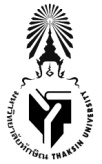 ส่วนงานวิชาการ   สาขาวิชา......................................... ....................................... โทร. ..................ที่  ศธ ๖๔.๑๔./					   วันที่ ………….………………………..เรื่อง	ขออนุมัติเพิ่มโครงการและโอนเปลี่ยนแปลงงบประมาณเรียน	รองอธิการบดีฝ่ายวางแผน การคลัง และกิจการสภามหาวิทยาลัย		ตามที่ สาขาวิชา/หลักสูตร..................................................................................... ได้รับจัดสรรงบประมาณเงิน............................................ ประจำปีงบประมาณ พ.ศ. ..................... แล้วนั้น           		เนื่องจาก..........................................................................................................................................…………………………………………………………………………………………………………….……………………………………………………………………………………………………………………………………………………………….…………………………………………………................................ (เหตุผลในการขอเพิ่มโครงการ) 		ในการนี้  จึงขออนุมัติเพิ่มโครงการ และโอนเปลี่ยนแปลงงบประมาณ ดังนี้	๑. ขออนุมัติ เพิ่ม โครงการ........................................................................................................ หมวดเงิน.......................................... สาขา /หลักสูตร ....................................... งบประมาณ............................บาท (............................................. ถ้วน)	 ๒. ขออนุมัติโอนเปลี่ยนแปลงงบประมาณ  	โอนจาก  งบประมาณเงินรายได้ โครงการ/รายการ ..............................................................หมวดเงิน ................................. สาขาวิชา/หลักสูตร.........................................งบประมาณ..............................บาท (..............................................ถ้วน)		     รับโอน   งบประมาณเงินรายได้ โครงการ/รายการ .........................................(ชื่อโครงการ/รายการที่ขอเพิ่ม) หมวดเงิน ................................. สาขาวิชา/หลักสูตร.....................................................................งบประมาณ..............................บาท (..............................................ถ้วน)		  จึงเรียนมาเพื่อโปรดพิจารณาอนุมัติ		ลงชื่อ							       (.....................................................) 	ตำแหน่ง .....................................................